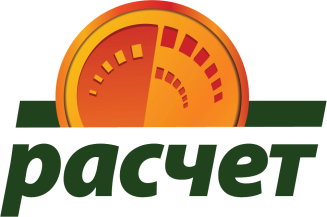 ОТКРЫТОЕ АКЦИОНЕРНОЕ ОБЩЕСТВО «НЕБАНКОВСКАЯ КРЕДИТНО-ФИНАНСОВАЯ ОРГАНИЗАЦИЯ  «ЕДИНОЕ РАСЧЕТНОЕ И ИНФОРМАЦИОННОЕ ПРОСТРАНСТВО»                          УТВЕРЖДЕНО                                                              Решением Наблюдательного Совета                                                                    протокол от 29.09.2016 №9__КОДЕКСПРОФЕССИОНАЛЬНОЙ ЭТИКИ ОАО «НЕБАНКОВСКАЯ КРЕДИТНО-ФИНАНСОВАЯ ОРГАНИЗАЦИЯ «ЕРИП»Зарегистрировано за № 02-59                          29.09.2016МИНСК, 2016СОДЕРЖАНИЕГЛАВА 1 ОБЩИЕ ПОЛОЖЕНИЯ…………………………………….……3ГЛАВА 2 ОСНОВНЫЕ КОРПОРАТИВНЫЕ ЦЕННОСТИ НКФО……....3-4ГЛАВА 3 ВЗАИМООТНОШЕНИЯ НКФО С КЛИЕНТАМИ, ДЕЛОВЫМИ ПАРТНЕРАМИ, ПРЕДСТАВИТЕЛЯМИОРГАНОВ ГОСУДАРСТВЕННОЙ ВЛАСТИ…………………………….4-5ГЛАВА 4 ВЗАИМООТНОШЕНИЯ НКФО СО СВОИМИРАБОТНИКАМИ………………………………………………………...…5-6ГЛАВА 5 ПРИНЦИПЫ ПОВЕДЕНИЯ РАБОТНИКОВ НКФО……...…..6-7ГЛАВА 6 ЗАКЛЮЧИТЕЛЬНЫЕ ПОЛОЖЕНИЯ………………….……..7-8ГЛАВА 1ОБЩИЕ ПОЛОЖЕНИЯНастоящий Кодекс профессиональной этики ОАО «Небанковская кредитно-финансовая организация «ЕРИП» (далее - Кодекс), выражающий основные принципы и философию ОАО «Небанковская кредитно-финансовая организация «ЕРИП» (далее - НКФО), определяет основные корпоративные и нравственно-этические ценности, общеобязательные нормы профессионального поведения работников НКФО, нормы делового этикета и направлен на обеспечение эффективной защиты прав и интересов акционеров, работников и клиентов НКФО.Сознавая эту ответственность НКФО принимает на себя обязательство следовать в своей деятельности изложенным в настоящем Кодексе принципам и правилам корпоративного поведения и прилагать все необходимые и разумные усилия для их соблюдения при осуществлении своей деятельности.Следование нормам настоящего Кодекса направлено не только на формирование положительного образа НКФО в глазах общественности, но и на контроль и снижение рисков, поддержание устойчивого роста финансовых показателей НКФО и успешное осуществление её уставной деятельности.Цель введения в действие настоящего Кодекса состоит в определении, формировании и внедрении в ежедневную практику деятельности НКФО надлежащих норм и традиций корпоративного поведения белорусского бизнеса и международно-признанных стандартов, руководство в своих поступках и решениях не только законодательными требованиями, но и общепризнанными моральными правилами и нравственными нормами.Основными задачами Кодекса являются: поддержание и укрепление положительной репутации НКФО;определение основ взаимоотношений НКФО с клиентами, деловыми партнерами, органами государственного управления и работниками НКФО;использование принципов профессиональной этики в целях защиты интересов клиентов, деловых партнеров, акционеров и работников НКФО;обеспечение осознания работниками НКФО персональной ответственности перед акционерами, руководством и клиентами НКФО за выполнение своих должностных обязанностей, своей роли в реализации целей и задач НКФО.НКФО стремится в своей повседневной деятельности совершенствовать корпоративное управление и культуру, повышать уровень деловой этики в отношениях с акционерами, клиентами, контрагентами и работниками.Положения настоящего Кодекса носят обязательный характер для всех работников НКФО, в том числе членов Правления НКФО, и членов Наблюдательного Совета НКФО.ГЛАВА 2ОСНОВНЫЕ КОРПОРАТИВНЫЕ ЦЕННОСТИ НКФО7. Работники – основа долгосрочного успеха НКФО. НКФО стремится к созданию команды профессионалов, непрерывно заботится о повышении их квалификации, мотивации, социальной защищенности, вовлечении их в каждодневный процесс улучшения работы НКФО. 8. В своей деятельности НКФО ориентируется на следующие корпоративные ценности: профессионализм. Знания и опыт в сочетании с высокой эффективностью, мобильностью и качеством при выполнении профессиональных задач, при оказании услуг клиентам и партнерам; результат. Достижение конкретных целей и финансовых результатов, направленных на развитие НКФО и соблюдение интересов клиентов и партнеров; ответственность. Важность принятия решений работником и их влияния на результат своей деятельности и деятельности НКФО. Принятие личной ответственности перед клиентами за качество оказанных услуг и надлежащее исполнение обязательств перед партнерами; взаимодействие. Взаимовыгодное сотрудничество и установление эффективных долгосрочных отношений с коллегами, клиентами, партнерами; развитие. Открытость новым знаниям и опыту, постоянное совершенствование своих профессиональных и личностных качеств. Заинтересованность НКФО в профессиональном развитии своих работников, их карьерном росте.Ориентированность на перечисленные корпоративные ценности позволяет обеспечить эффективное корпоративное управление и служит сохранению и укреплению репутации НКФО в целом. ГЛАВА 3ВЗАИМООТНОШЕНИЯ НКФО С КЛИЕНТАМИ, ДЕЛОВЫМИ ПАРТНЕРАМИ, ПРЕДСТАВИТЕЛЯМИ ОРГАНОВ ГОСУДАРСТВЕННОЙ ВЛАСТИКлиенты – главная ценность НКФО. Развитие взаимовыгодных и долгосрочных отношений с партнерами и клиентами - основа устойчивого развития НКФО.НКФО стремится к наивысшим стандартам обслуживания клиентов, защищает интересы каждого клиента. Специфика деятельности НКФО состоит в том, что большую роль в процессе ее осуществления наравне с доверием акционеров играет доверие клиентов, партнеров НКФО. В связи с этим НКФО поддерживает устойчивые доверительные взаимоотношения со своими клиентами и партнерами.НКФО видит своих клиентов среди разных групп населения, предприятий всех форм собственности во всех отраслях экономики, кредитных и других финансовых учреждений, институтов государственного управления. НКФО защищает интересы каждого клиента, исключает дискриминацию по политическим, религиозным или национальным мотивам.Отношения с клиентами, деловыми партнерами и представителями органов государственной власти строятся на принципах добросовестности, честности, прозрачности, профессионализма, взаимного доверия и уважения, приоритетности интересов клиента, нерушимости обязательства, полноты раскрытия необходимой информации, приоритета переговоров перед судебным разбирательством.НКФО декларирует свою приверженность и соблюдает принципы активного участия в противодействии легализации доходов, полученных преступным путем, финансирования террористической деятельности и финансирования распространения оружия массового поражения.НКФО предпринимает все усилия по обеспечению безопасности и защите информации по операциям своих клиентов. Раскрытие такой информации возможно исключительно в порядке и объемах, установленных законодательством Республики Беларусь.НКФО постоянно работает над улучшением качества предоставляемых услуг, своевременно и внимательно рассматривает возникающие конфликты и затруднения, разрешает претензии и жалобы клиентов.В отношениях с клиентами НКФО считает себя обязанной:действовать в своей работе с клиентами уважительно, честно и открыто;оказывать помощь в выборе услуг, в наибольшей степени отвечающих интересам клиентов;осуществлять на высоком качественном уровне банковские операции и сделки, предусмотренные лицензиями, выданными НКФО в установленном законодательством порядке; гарантировать соответствие предоставляемых услуг требованиям законодательства Республики Беларусь;взимать за предоставляемые услуги плату соразмерную их объему и сложности; предоставлять клиентам по их запросам и своей инициативе балансы, отчеты, проспекты и другие материалы о деятельности НКФО, предоставление которых предусмотрено законодательством Республики Беларусь;информировать клиентов по их запросам и своей инициативе об услугах, предоставляемых НКФО, и об условиях пользования ими, об изменениях в работе НКФО, затрагивающих интересы клиента, и другим вопросам, возникающим у клиентов, при условии, что данная информации не отнесена к банковской, служебной, коммерческой тайне и/или иной охраняемой законом тайне;внимательно относиться к замечаниям, жалобам и претензиям в  адрес НКФО; своевременно и внимательно рассматривать возникающие затруднения и конфликты, принимать необходимые меры по устранению последствий допущенных нарушений.ГЛАВА 4ВЗАИМООТНОШЕНИЯ НКФО СО СВОИМИ РАБОТНИКАМИНКФО исходит из того, что поддержание привлекательного делового имиджа НКФО зависит от поведения каждого её работника. При этом поведение каждого работника в отдельности формирует собирательный образ НКФО и влияет на доверие клиентов и деловых партнеров НКФО, на их желание сотрудничать с НКФО. В этих целях НКФО проводит политику по привлечению в НКФО высокопрофессиональных и ответственных работников, желающих работать в НКФО и добиться в ней успеха, работников, которым близки и понятны основные принципы корпоративных правил и духа НКФО и которые способны создавать атмосферу сопричастности корпоративным ценностям, традициям, стилю сложившихся взаимоотношений.Развитие кадрового потенциала НКФО рассматривает как одну из основ своего долговременного, устойчивого развития. Совершенствование и укрепление корпоративной культуры в НКФО направлено на создание у каждого работника чувства сопричастности к выполнению миссии НКФО, формирование «чувства корпоративной гордости», реализации стоящих перед ней стратегических задач.НКФО строит отношения со своими работниками на принципах долгосрочного сотрудничества и взаимного уважения интересов, соблюдения баланса прав и ответственности работников, а также неукоснительного исполнения взаимных обязательств.НКФО не допускает по отношению к работникам проявлений дискриминации по политическим, религиозным, национальным и иным подобным мотивам при приеме на работу, оплате труда, продвижении по службе.НКФО стремится создавать условия, позволяющие каждому работнику развивать и применять свои творческие способности, повышать свой профессиональный уровень, получая при этом максимальное удовлетворение от результатов своей работы.Органы управления НКФО должны создавать атмосферу заинтересованности работников в эффективной работе НКФО и стремиться к тому, чтобы каждый работник дорожил своей работой в НКФО, осознавал, что от результатов работы НКФО в целом зависит его материальное положение.ГЛАВА 5ПРИНЦИПЫ ПОВЕДЕНИЯ РАБОТНИКОВ НКФОЗалогом успешной работы НКФО по достижению поставленных целей является согласованная командная работа всех без исключения, работников. Каждый работник должен быть готов помочь и иметь возможность получить помощь.Невнимательное отношение друг к другу, отсутствие взаимной поддержки, провоцирование конфликтных ситуаций в коллективе является нарушением этических норм и корпоративных стандартов.Каждый работник НКФО должен стремиться максимально эффективно использовать свое рабочее время. Стремление сделать больше, быстрее и качественнее должно лежать в основе планирования рабочего времени каждого работника.Работник НКФО не предпринимает действий, нарушающих нравственные и правовые нормы.Деловой стиль общения, внешний облик работников способствует поддержанию имиджа и высокой деловой репутации НКФО.Работник НКФО в общении неизменно вежлив, доброжелателен и отзывчив, что создает у клиентов и партнеров желание и в дальнейшем обращаться и сотрудничать с НКФО.Работник НКФО четко соблюдает этические правила общения и ведения переговоров, в ходе которых не использует выражения, унижающие человеческое достоинство и оскорбляющие личность собеседника или выказывающие к нему пренебрежение.Работникам НКФО предпочтительно соблюдать деловой стиль в одежде, соответствующий имиджу НКФО. Внешний вид работника НКФО не должен быть вызывающим или небрежным.Работник НКФО соблюдает трудовую дисциплину.Работник НКФО не допускает возникновения ситуаций и активно участвует в предотвращении любых противоправных действий, которые могут повлечь нанесение ущерба деловой репутации, иным нематериальным или материальным интересам акционеров, НКФО, её клиентов и деловых партнеров. Работник НКФО обязан незамедлительно уведомлять непосредственного руководителя и соответствующих должностных лиц НКФО  о планируемых, текущих и осуществленных действиях, которые содержат подобные угрозы.Работник НКФО не разглашает и иным образом не распространяет служебную информацию о НКФО, не подлежащую раскрытию, а также не использует служебную информацию в личных целях или интересах своих аффилированных лиц.Работники НКФО не должны совершать или содействовать совершению сделок, пользуясь конфиденциальной или инсайдерской информацией, полученной в результате работы в НКФО. Любые нарушения этого запрета могут привести к немедленным дисциплинарным действиям.Работник бережно относится к имуществу НКФО, не использует информационные и сетевые ресурсы НКФО в личных целях.Работник НКФО принимает активное участие в противодействии легализации доходов, полученных преступным путем, финансирования террористической деятельности и финансирования распространения оружия массового поражения.Работник НКФО обязан неукоснительно исполнять положения настоящего Кодекса. Нарушение положений настоящего Кодекса может рассматриваться как действие несовместимое со статусом работника НКФО, и служить основанием для наложения дисциплинарных взысканий.ГЛАВА 6ЗАКЛЮЧИТЕЛЬНЫЕ ПОЛОЖЕНИЯКонтроль за соблюдением работниками НКФО настоящего Кодекса возлагается на руководителей структурных подразделений.Каждый принятый на работу работник НКФО должен быть в установленном порядке ознакомлен с настоящим Кодексом и в своей деятельности руководствоваться указанными в нем нормами. Выполнение норм, изложенных в настоящем Кодексе, учитывается при формировании профессиональной карьеры работника НКФО.Настоящий Кодекс вступает в силу с момента утверждения его Наблюдательным Советом НКФО.При изменении законодательства Республики Беларусь до приведения настоящего Кодекса в соответствие с законодательством, настоящий Кодекс применяется в части, не противоречащей действующему законодательству Республики Беларусь.